DC Computers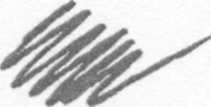 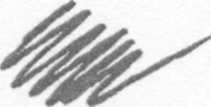 V Praze dne: 7.5.2018Věc: Výběrové řízení „Doplnění PC do počítačové učebny"Identifikace uchazečeNázev společnosti:	DC Computers s.r.o.Adresa:	Za Ženskými domovy 124/3, 150 00 Praha 5Spisová značka:	Městský soud Praha, oddíl C, vložka 60668IČ:	25680781DIČ:	CZ 25680781Bankovní spojení:	KB Praha, č. účtu: 19-8786440257/0100Telefonické, faxové a e-maílové spojení:Tel: 251 513 03 Fax: E-mail: Jména osob, které jsou zmocněny jednat s objednatelem ve věcech nabídky a rozsah jejich
oprávnění:	Ing. , jednatel společnostiTechnické parametry navrhovaných komponentů 2.1. Navrhovaný HW2.1.1. Počítače HPNabízíme shodný model dodávaný v roce 2017. Jedná se o model HP 280 G2 SFF doplněný na 8 GB RAM s prodlouženou zárukou na 3 roky. Celkem je v cenové nabídce zahrnuto 7 kusů. Počítače budou dodány na adresu zadavatele.Cenová nabídkaCelková cena zakázky bez DPH	81,900,- KčCelková cena zakázky s DPH 21%	99.099,- Kč4tfDC Computers4. ZárukaV ceně je zahrnuta záruka na dobu 3 rokyTěšíme se na další spolupráciS pozdravem za DC Computers s.r.o.Ing. Jednatel společnosti